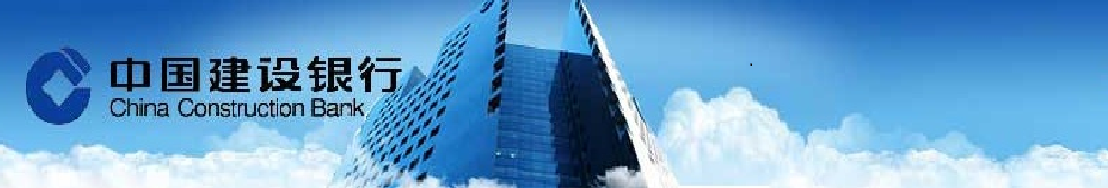 歐洲央行周四宣布，將從明年4月起將月度購債規模從目前的800億歐元削減至600億，但把購債計劃的原定結束期限從2017年3月延長至明年底，較市場預期多了三個月，以扶助仍然脆弱的經濟復甦。央行還否認了將逐步撤走刺激計劃的傳言。美國勞工部報告，截至12月3日當周，初請失業金人數減少1萬人，經季節性調整後為25.8萬。這是初請失業金人數連續第92周處於30萬大關之下，反應就業市場狀況強勁，持續時間為1970年以來最長，可能推動美聯儲在下周升息。外匯市場    台幣兌美元週四收升逾1角，至近一個月高位。韓元等亞幣走強，且台股大漲，外資大幅匯入，使台幣連續三日收升。上日美股大漲，部分被動式基金勢必回頭亞股再投資，因此今日臺灣股、匯雙漲，外資又回頭追捧下，使得台幣告別32大關，甚至一度升破31.7關卡；不過另一方面則有油款及進口商買匯，今日量雖放大，但並非爆量。若從國際美元走向來看，美聯儲下周升息已是勢在必行，但臺灣央行年底預料仍將維持利率不變，由利差擴大的角度來看，美元相對台幣預料仍有走強契機。今日台幣兌美元區間暫看31.750-31.900。貨幣市場    台灣銀行間短率昨日持穩在高位。市場資金較為寬鬆，多家大型公股銀行均可拆出，惟此前連續上揚兩天的拆款利率則不見下滑。人民幣市場方面，隔拆利率在2.8%-3.25% 一年DF 價格在2115-2250。債券市場    週四美國無重要數據公佈，但ECB會議決定延長量化寬鬆時間與減少每月收購資產的規模，該每月縮減規模的消息令市場利率彈升，終場10年期美債利率上揚6.7bps收2.407%；30年期利率上揚8.3bps收3.105%，今日市場關注美國密西根大學消費信心指數公佈，預估於下週利率決策會議前美債利率將維持高檔震盪。期貨市場週四離岸人民幣續貶。亞洲盤持穩在6.8930附近，晚間ECB意外縮減資產購買規模但延長刺激計畫至明年底，提振美元走強，非美貨幣走弱，人民幣急貶至6.91，最低貶至6.9161。離岸人民幣換匯點一個月290(+8)，一年2195(+30)。期貨週四成交2537口，成交約當金額0.76億美金，留倉口數4163口，約當留倉金額1.38億美金。Economic Data免責聲明本研究報告僅供本公司特定客戶參考。客戶進行投資決策時，應審慎考量本身之需求、投資風險及風險承壓度，並就投資結果自行負責，本公司不作任何獲利保證，亦不就投資損害負任何法律責任。本研究報告內容取材自本公司認可之來源，但不保證其完整性及精確性、該報告所載財務資料、預估及意見，係本公司於特定日期就現有資訊所作之專業判斷，嗣後變更時，本公司將不做預告或更新；本研究報告內容僅供參考，未盡完善之處，本公司恕不負責。除經本公司同意，不得將本研究報告內容複製、轉載或以其他方式提供予其他第三人。FXLastHighLowUSD/TWD31.75231.82931.699USD/CNY6.87676.8916.8706USD/CNH6.91246.91656.8873USD/JPY114.04114.38113.13EUR/USD1.06151.08741.0598AUD/USD0.74630.75080.7429Interest RateInterest RateLastChgTW O/NTW O/N0.210.01TAIBOR 3MTAIBOR 3M0.658110.00011CNT TAIBOR 3MCNT TAIBOR 3M5.92130.2727CNT TAIBOR 1YCNT TAIBOR 1Y4.93730.1166TW IRS 3YTW IRS 3Y0.8905-0.0001TW IRS 5YTW IRS 5Y1.11250.0125TW 5Y BONDTW 5Y BOND0.8145-0.0106TW 10Y BONDTW 10Y BOND1.09250.0225SHIBOR O/NSHIBOR O/N2.2908-0.0012SHIBOR 1MSHIBOR 1M3.030.0304SHIBOR 3MSHIBOR 3M3.11440.001CN 7Y BONDCN 7Y BOND3.073-0.014CN 10Y BONDCN 10Y BOND3.0920USD LIBOR O/NUSD LIBOR O/N0.43367-0.00055USD LIBOR 3MUSD LIBOR 3M0.950830USD 10Y BONDUSD 10Y BOND2.40710.0815USD 30Y BONDUSD 30Y BOND3.10530.0962CommodityCommodityLastChgBRENTBRENT530.89WTIWTI50.840.19GOLDGOLD1170.78-2.6StockStockLastChgDow JonesDow Jones19614.8165.19NasdaqNasdaq5417.35623.594S&P 500S&P 5002246.194.84DAXDAX11179.42192.73SSEASSEA3373.922-7.217HISHIS22800.9260.92TAIEXTAIEX9375.862.69Nikkei 225Nikkei 22518765.4790.28KOSPIKOSPI2031.07-4.99Source: BloombergSource: BloombergSource: BloombergSource: BloombergDate CountryEventPeriodSurveyActualPrior12/08CH貿易收支(人民幣)Nov320.00b298.11b325.25b12/08CH出口(年比)人民幣Nov-1.00%5.90%-3.20%12/08CH進口(年比)人民幣Nov3.60%13.00%3.20%12/08CH貿易收支Nov$46.90b$44.61b$49.06b12/08CH出口(年比)Nov-5.00%0.10%-7.30%12/08CH進口(年比)Nov-1.90%6.70%-1.40%12/08US首次申請失業救濟金人數3-Dec255k258k268k12/08US連續申請失業救濟金人數26-Nov2048k2005k2081k12/09CHCPI(年比)Nov2.20%--2.10%12/09CHPPI(年比)Nov2.30%--1.20%12/09US密西根大學市場氣氛Dec P94.5--93.812/09-12/18CH外國直接投資(年比)人民幣Nov2.00%----